「私の自慢の友達を紹介します！」　～canを使って友達を紹介しよう～これまで習った表現やProgram 8の新出文法であるcanの文などを使いましょう。相手が得意なことなどの情報をたくさん引き出して、紹介し合いましょう。１　「書くこと」に関するルーブリックを確認しよう。２　マッピングをしよう。まず相手に質問しよう（１）　相手の話を聞きながら、キーワードを書いてマッピングをしよう。【３分】（２） 質問して、もっと詳しく相手の情報を引き出そう。内容を豊かにするために、どんどん質問して、バルーンの数を増やそう。【５分】次に情報を整理しよう（１）　情報をグループ分けしよう。（グルーピング）（２）　グループ分けしたものに名前を付けよう。（ラベリング）（３）　話したい内容に順番を付けよう。（ナンバリング）（４）　「私の自慢の友達を紹介します！」スピーチにむけて、原稿を書こう。【２０分】 辞書を使って、どんどん内容をふくらまそう。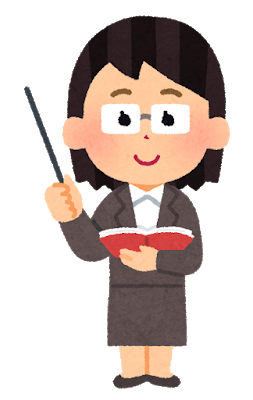 マッピングの例　　　　　　　　　　　　　　　　　　　　　　⑤        安い	④　　Good おいしい③Beef, tomato,　　　　　　　　　　　　　　　　　　　　　                                     レタス、yakiniku味②　　　　　　　　　　　　　　　　　　有名 in Saga①　　　cook Shishirian rice ⑨      can’t watch ホラーmovie                                  ⑥      play volleyball⑩      お姉ちゃんとみる　　　　　　　　　　　　　　　　　　　　　　　　　　　　　　　	⑦　　　　center　　　　　　　　　　　　　　　　　　　　　　　⑧　⑪　　 トイレに行くことができない　　　　　　　　　小学３年生で始めた３　原稿のモデルを確認しよう。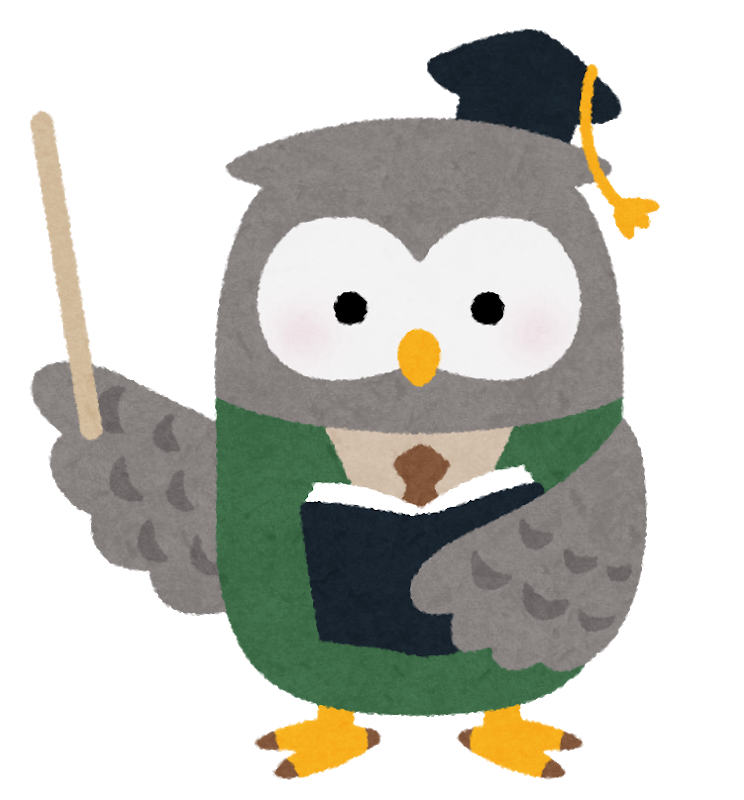 ４　マッピングをもとに原稿を書こう。 　　　　　　　　　　　　　　　　　　　下書き用５　「話すこと（発表）」と「聞き手として」に関するルーブリックを確認し、自分で目標を立てよう。 ★発表者として　 ①　発表をするときに、観点ごとに目指すレベルを○で囲みましょう。②　工夫の観点は、達成を目指す項目の□にチェック✔を書きましょう。【「話すこと（発表）」に関するルーブリック】★聞き手として　　①　友達の発表を聞く前に、目標を設定し、達成を目指す項目の□にチェック✔を書きましょう。②　友達の発表を聞き終わった後に、達成できた項目の□に✔を書きましょう。【「聞き手として」に関するルーブリック】６　清書をしよう。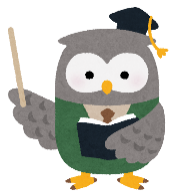 内容文の数語彙・文法A５点canやcan’tを使って友人を紹介している。情報を付け足して具体的に紹介している。Bodyを６文以上で書いている。語彙や文法の間違いが２つ以下である。B３点canやcan’tを使って友人を紹介している。Bodyを４文～５文で書いている。語彙や文法の間違いが３～５つある。C１点canやcan’tを使って友人を紹介できていない。Bodyが３文以下である。語彙や文法の間違いが６つ以上ある。Introduction　はじめのあいさつHello, everyone.　　　　　　　　This is my friend Junko.　 She is my good friend!　　　　　I will tell you about her! 　　 Body 本文（細かく説明しよう）She is from Saga elementary school.She is 13 years old.（シシリアンライス）①She can cook Shishirian rice .　　　　　　②Shishirian Rice is very famous food in Saga. ③Yakiniku flavored beef, tomatoes and lettuce are on the rice. 　 ④⑤It is very good and cheap.　　　　　　　I want to eat her Shishirian rice someday. （バレーボール）⑥She can play volleyball well.   ⑦She’s the center position.　　　⑧She started volleyball 3 years ago.　 She loves it very much.     （ホラー映画）⑨She can’t watch horror movies.  ⑩She sometimes watches them with her sisterbecause her sister likes to watch them.　 ⑪She can’t go to the bathroom when she watches a horror movie at night!　Conclusion 結びThank you for listening.　             こんにちは、みなさん。こちらは友人の順子です。彼女は良い友達です。彼女について話します。彼女は佐賀小学校出身です。彼女は１３歳です。彼女はシシリアンライスを作ることができます。シシリアンライスは佐賀のとても有名な食べ物です。焼き肉味の牛肉とトマトとレタスがご飯の上に乗っています。それはとてもおいしく安いです。いつか彼女のシシリアンライスを食べたいです。彼女はバレーボールが上手にできます。彼女のポジションはセンターです。彼女は3年前にバレーボールを始めました。彼女はバレーボールがとても好きです。彼女はホラー映画を見ることができません。彼女は時々お姉ちゃんと見ます。なぜならお姉ちゃんはホラー映画が好きだからです。夜に、ホラー映画を見る時は、彼女はトイレに行くことができなくなります。聞いてくれてありがとうございます。Introduction　はじめのあいさつ★あいさつHello, everyone.　　　　　　　　　　　　　　　　　　　　　 こんにちは、みなさん。★友達の紹介This is my friend (                           ).　　　　　　こちらは友人の（　　　）です。He/She is my ( good/ wonderful / best ) friend!　　　　　　 彼・彼女は私の～友達です。Now , I will tell you about him/her! 　　　　　　　　　　　　彼・彼女について話します。Body 本文（細かく説明しよう）★友達のプチ情報He/She is from (                　) elementary school.　   ～小学校出身です。He/She is (                       )　years old.            ～歳です。☆友達自慢１＋それに関する情報を加えよう。He /She can (                                                 ).・・☆友達自慢２＋それに関する情報を加えよう。He /She can (                                                 ).・・☆友達自慢３＋それに関する情報を加えよう。He /She can/can’t (                                                 ).・・★もっと言えることがあれば自由に書こう。・・・Conclusion 結びの言葉Thank you for listening.　              　　　　　　　　　　　　　　　合計（　　　）文声アイコンタクトジェスチャー工夫A５点相手が聞き取りやすいように、はっきり大きい声で発表している。聞き手にアイコンタクトをとりながら、発表している。話に合わせてタイミングよく画像やジェスチャーを使っている。□　適切なスピードで発表している。□　表情が豊かである。□　伝えたい部分をゆっくり強調している。□　適切な間をとりながら発表している。B３点時々聞き取りにくい声で発表している。時々原稿に目を落としながら発表している。画像やジェスチャーを使っている。□　適切なスピードで発表している。□　表情が豊かである。□　伝えたい部分をゆっくり強調している。□　適切な間をとりながら発表している。C１点聞き取りにくい声で発表している。原稿を読んでいる。画像やジェスチャーを使っていない。□　適切なスピードで発表している。□　表情が豊かである。□　伝えたい部分をゆっくり強調している。□　適切な間をとりながら発表している。目標達成項目✔1つにつき１点！A⇒５点以上B⇒３点以下C⇒１点以下１　話し手が話しやすいような、温かい雰囲気をつくる。（うなずきながら聞く・メモをとる・相手の顔を見て聞くなど）✔1つにつき１点！A⇒５点以上B⇒３点以下C⇒１点以下２　相手の発表に対して適切なコメントが一つ以上できる。✔1つにつき１点！A⇒５点以上B⇒３点以下C⇒１点以下３　YES/NOで答えられるような、内容に関する質問ができる。✔1つにつき１点！A⇒５点以上B⇒３点以下C⇒１点以下４　疑問詞を用いた、内容に関する質問ができる。✔1つにつき１点！A⇒５点以上B⇒３点以下C⇒１点以下５　発表の後には拍手をする。Introduction　はじめのあいさつ演　出演　出演　出演　出Body 本文Conclusion 結び             　　　　　　　　　　　　 　　　　合計（　　　　）文